Voucher Entry- Add an Attachment to a VoucherMain Menu > Accounts Payable > Vouchers > Add/Update > Regular Entry.
Click “Find an Existing Value”
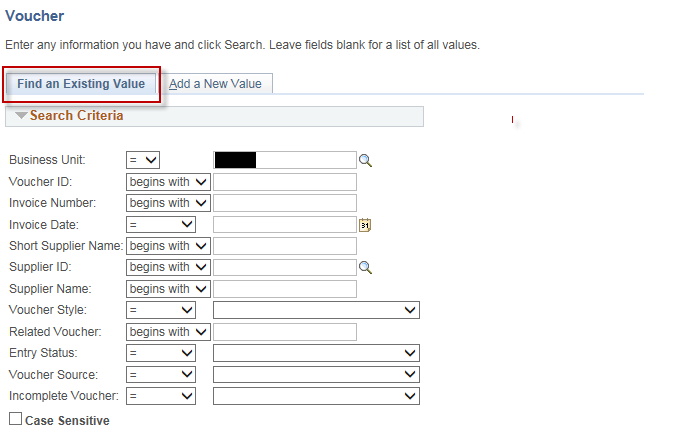 NOTE:  You can add an attachment to and Existing voucher or to a new voucher. Enter your Search Criteria to find your voucher. Click “Search”Click on your voucher in the Search Results list.
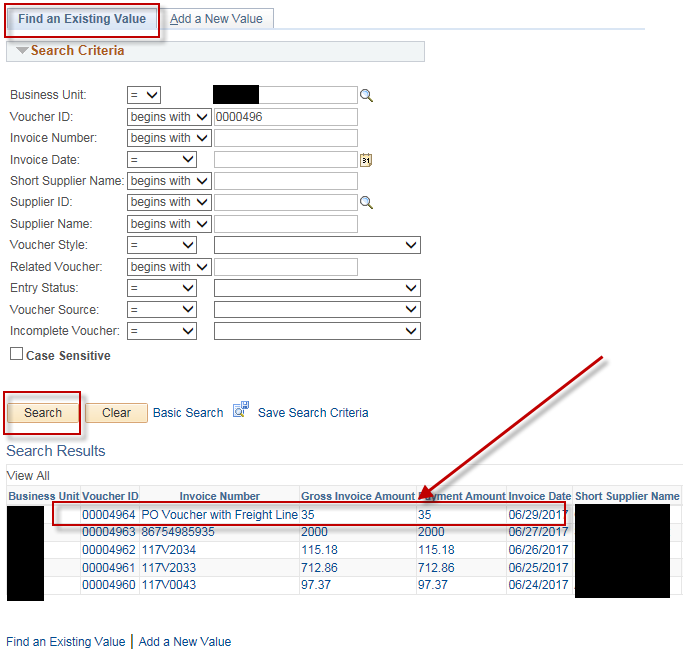 On the “Invoice Information” tab, Click on the “Attachments” hyperlink.

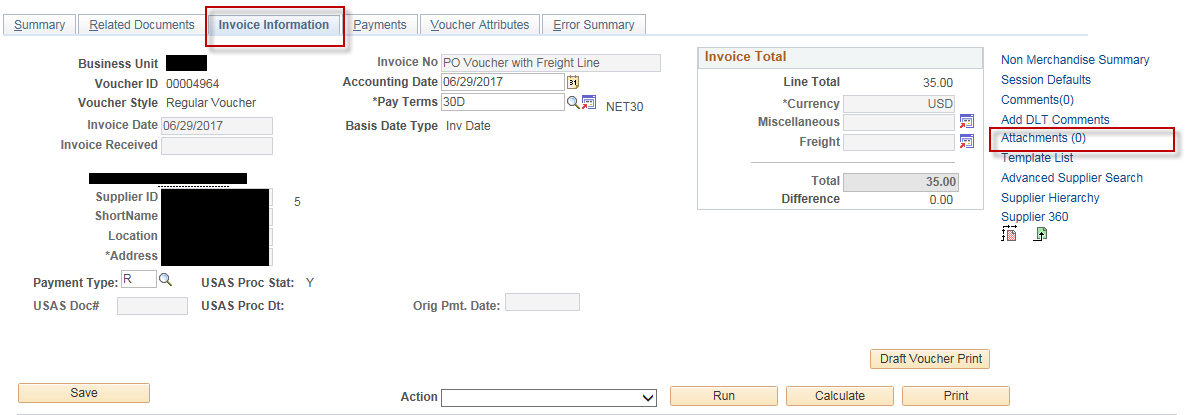 Click  “Add Attachment”, Click “Browse”, find the attachment that you want to upload to this voucher, then click on “Upload”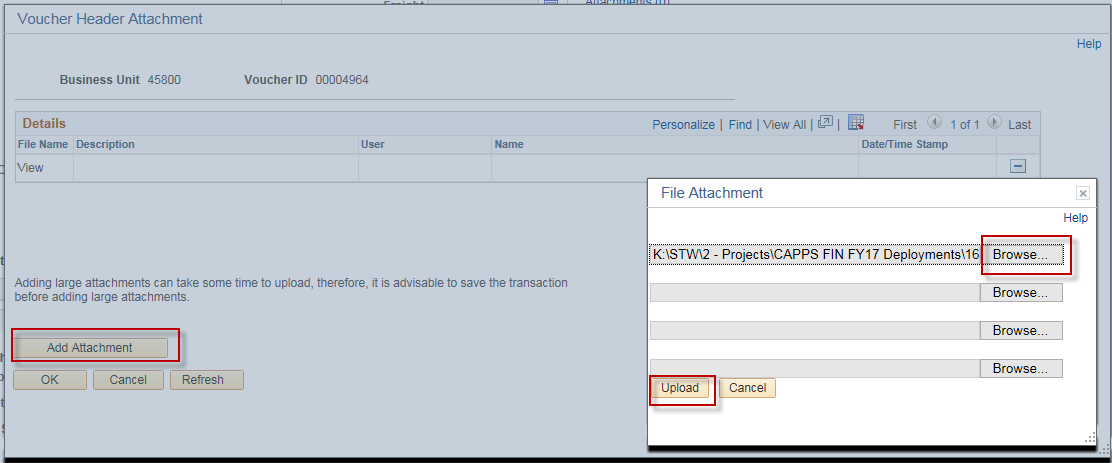 Enter a Description for the attachment (Optional).Click “Ok”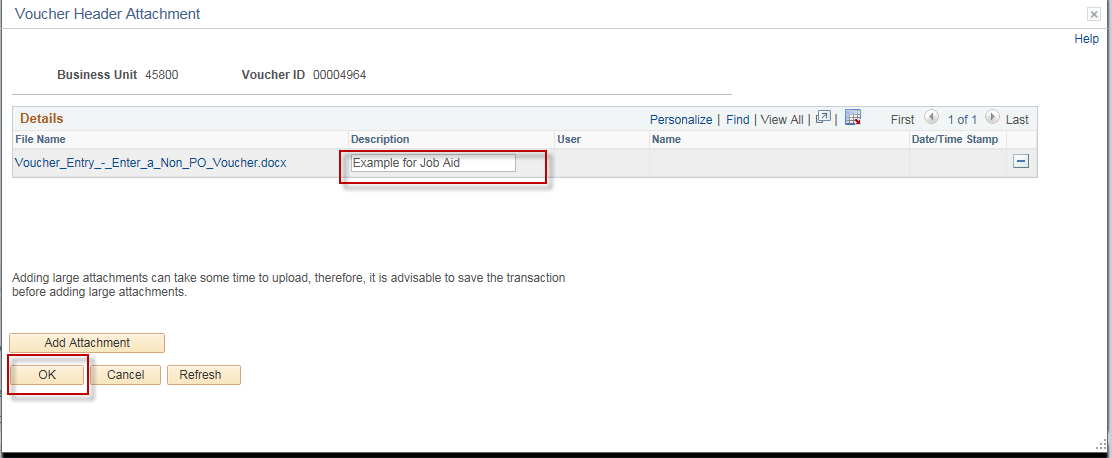 Click “Save”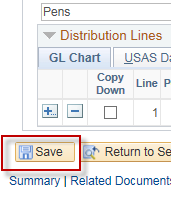 